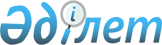 О признании утратившим силу постановления акимата Жамбылской области от 27 февраля 2014 года № 52 "Об утверждении Положения коммунального государственного учреждения "Управление по развитию языков акимата Жамбылской области"Постановление акимата Жамбылской области от 4 июля 2016 года № 205       Примечание РЦПИ.

       В тексте документа сохранена пунктуация и орфография оригинала.

      В соответствии с Законом Республики Казахстан от 23 января 2001 года "О местном государственном управлении и самоуправлении в Республике Казахстан" акимат Жамбылской области ПОСТАНОВЛЯЕТ:

      1. Признать утратившим силу постановление акимата Жамбылской области от 27 февраля 2014 года №52 "Об утверждении Положения коммунального государственного учреждения "Управление по развитию языков акимата Жамбылской области" (зарегистрировано Департаментом юстиции Жамбылской области 9 апреля 2014 года №2151, опубликовано 6 мая 2014 года в газете "Знамя труда", опубликовано 15 мая 2014 года в информационно-правовой системе "Әділет").

      2. Управлению по развитию языков акимата Жамбылской области в установленном законодательством порядке и сроки обеспечить сообщение в органы юстиции и источники официального опубликования о признании утратившим силу нормативного правового акта, указанного в пункте 1 настоящего постановления.

      3. Контроль за исполнением настоящего постановления возложить на заместителя акима области Е.Манжуова. 


					© 2012. РГП на ПХВ «Институт законодательства и правовой информации Республики Казахстан» Министерства юстиции Республики Казахстан
				
      Аким области

К. Кокрекбаев
